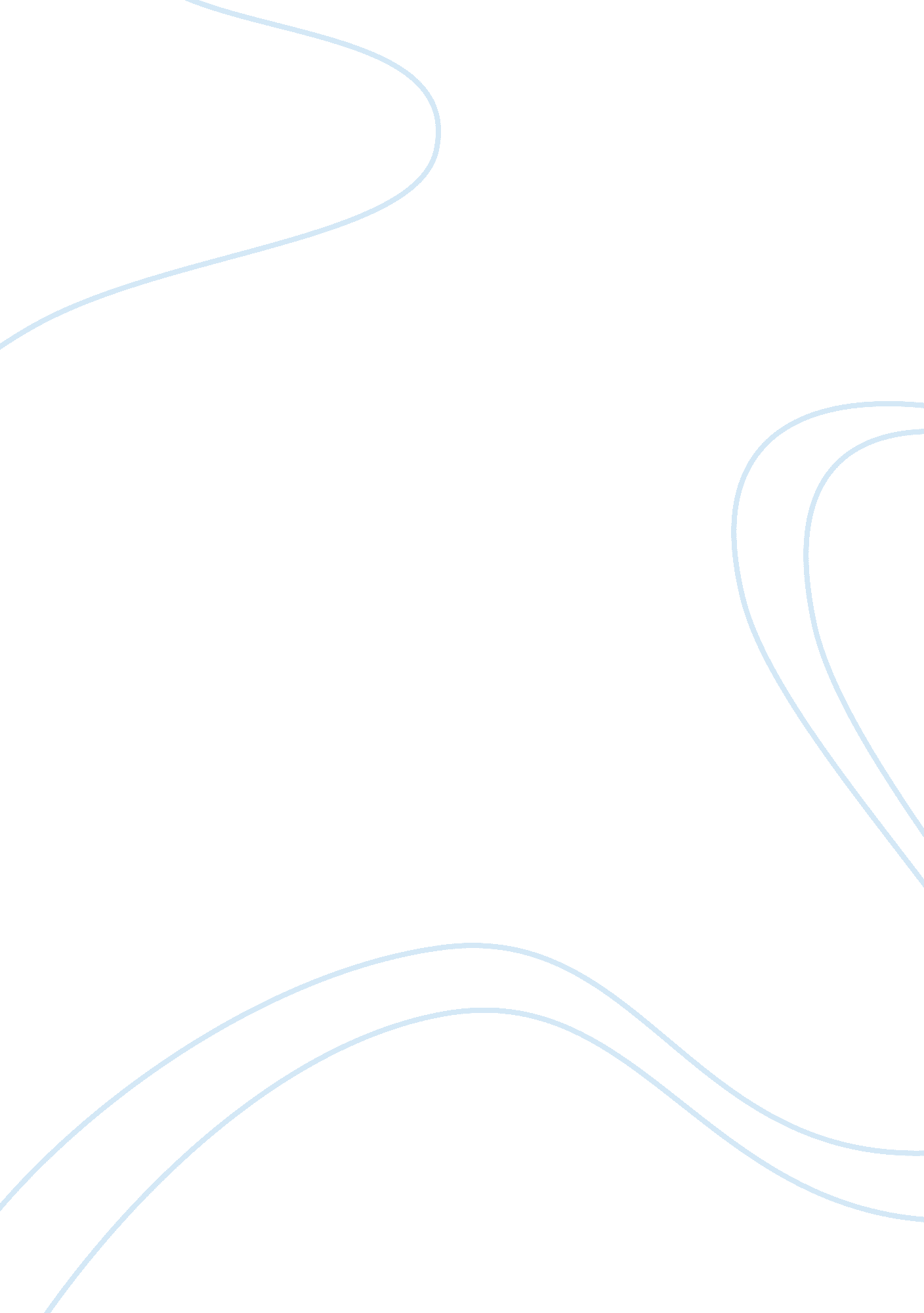 How high sugar drinks need a warning labelFood & Diet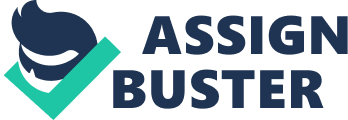 This article “ Is It Time For A Warning Label On Sugar-Loaded Drinks” explains how high sugar drinks need a warning label. Many high sugar drinks causes obesity, diabetes, heart problems, high blood pressure, and many mouth problems too. A lot of companies such as Pepsi and Coca-Cola have added more sugars in the drink that people consume every day. The Legislators in New York and in California have approved to put warning labels on soda bottles (which will be the same to the warning label on cigarettes) and will also decrease the size of soda cups. Many people argued that drinks with more than 75 calories and added sugars should have an warning label on the bottle. Bill Monning (California senate leader) made a bill about this problem with high sugar drinks and it made it through the senate, but it was turned down by the state assembly. Mr. Monning authorized the bill about 4 years ago about high sugar drinks, but it was unapproved by each house in the pass. Jeffrey Dinowitz was trying to pass a similar bill in the New York senate, but it was turn down by a judge in 2013. Mr. Monning and Mr. Dinowitz wanted warning labels on soda bottles, because problems with high sugar related problems have become so serious for people. The paragraph below means the human body that’s being digest the sugar in high sugar drinks and it’s faster to digest than other foods, making the blood sugar level go up. Goldstein explains how it’s consumed. It’s argued about Goldstein agrees with the warning label bill in the quote. The quote is introduced in paragraph 15 in the article “ Is It Time For A Warning Label On Sugar-Loaded Drinks. “ Goldstein says the body absorbs the liquid sugar in soda and other drinks much faster than the sugars in other foods, raising blood sugar levels in as little as 30 minutes. It’s a lot easier to drink the teaspoons of sugar in a soda than it is to eat them, and the sugar doesn’t make you feel full, the way that fat or protein might. “ More and more I am thinking of these products as diabetes in a bottle,” he says.”- Goldstein. The American Beverage Association also agrees with the warning label on high sugar drinks. It’s an estimate time that during the 2020s, the warning label will be on high sugar drinks and the decline of soda in the United States will start. The anti-tobacco campaign in the 1970s is when the warning label for cigarettes started and now smoking cigarettes decline by very much to now. The quote is Mr. Goldstein says “ We’re really at the beginning of warning consumers about these products”. The movement for sugary movement will become a special movement in the United States. 